____.____.20____LESSON number 7REPRODUCTION OF ORGANISMSPurpose: To study the processes of asexual and sexual reproduction of organisms, to understand the types of the sexual process, structural features and stages of formation of germ cells, and also to get acquainted with the biological aspects of human reproduction. Know the features of the formation of germ cells and their possible violations.INDEPENDENT WORK (Checking independent out-of-class work)Basic concepts and provisions of the topic (explain the concepts)Describe the process of parthenogenesis. What living organisms is it typical for?Describe the conjugation process using the example of Spirogyra algae.PRACTICAL PARTWork N. 1MeiosisExplain the essence of meiosis? What cells of the body is this process typical for?What mechanisms during meiosis contribute to the manifestation of phenotypic and genotypic diversity of the species? Describe this process.SCHEME OF MEIOSIS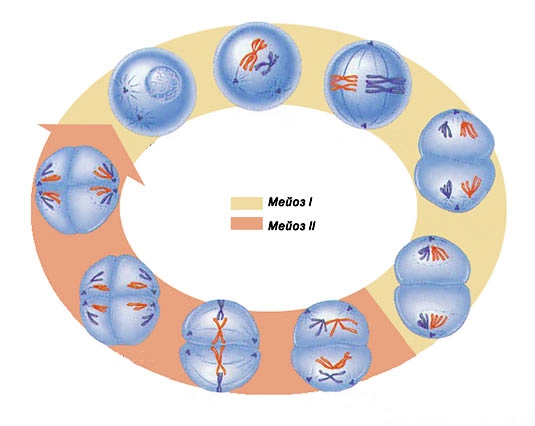 Meiosis IMeiosis IIPROPHASE I MEIOSIS I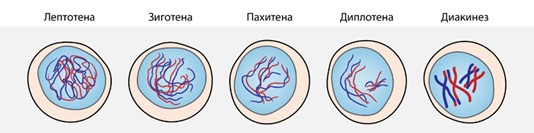 PHASES OF MEIOSIS ISketch the phases of meiosis IWork N 2Frog egg cageExamine the specimen at a low magnification microscopeWork number 3Ovary of a mammal (cat)Examine the specimen at a low magnification microscopeWork number 4Mammalian ovum (cat)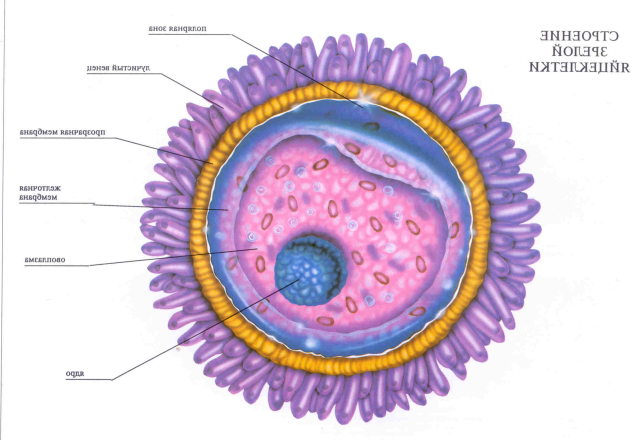 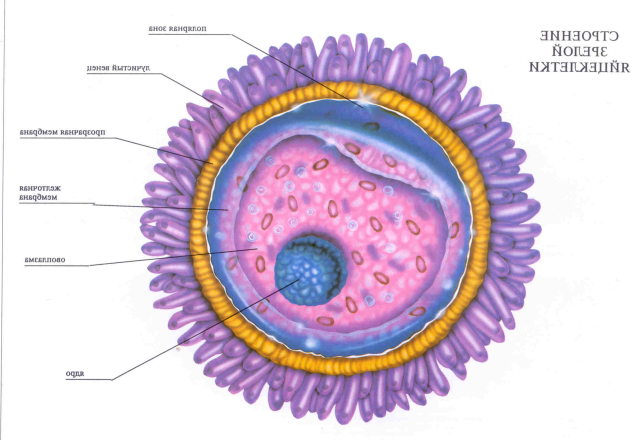 Work number 5Male rat sex glandsExamine and sketch the gonads of a male ratWork number 6Human sperm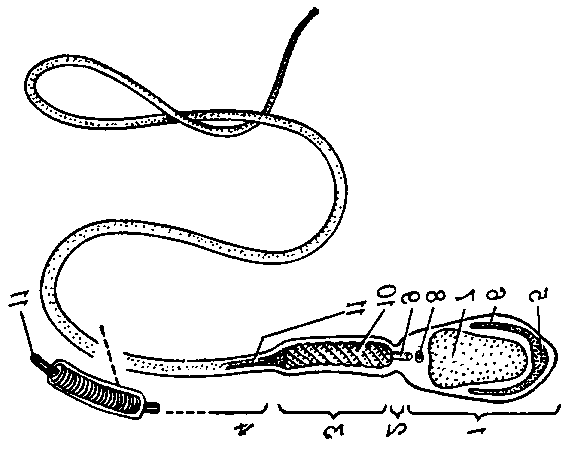 Human spermWork number 7Guinea pig spermWork number 9Rooster spermWork number 8GametogenesisSign the main stages of gametogenesis and the number of chromosomes in the cell (n,c) SPERMATOGENESISOOGENESMake a comparative description of mitosis and meiosis (a), indicate their biological significance (b), explain what practical significance these processes have for the future doctor.REPRODUCTION –REPRODUCTION –REPRODUCTION –REPRODUCTION –REPRODUCTION –REPRODUCTION –REPRODUCTION –SEXUAL BREEDING –SEXUAL BREEDING –SEXUAL BREEDING –SEXUAL BREEDING –SEXUAL BREEDING –SEXUAL BREEDING –SEXUAL BREEDING –SEXUAL BREEDING –SEXUAL BREEDING –SEXUAL BREEDING –SEXUAL BREEDING –SEXUAL BREEDING –SEXUAL REPRODUCTION –SEXUAL REPRODUCTION –SEXUAL REPRODUCTION –SEXUAL REPRODUCTION –SEXUAL REPRODUCTION –SEXUAL REPRODUCTION –SEXUAL REPRODUCTION –SEXUAL REPRODUCTION –SEXUAL REPRODUCTION –SEXUAL REPRODUCTION –SEXUAL REPRODUCTION –DISPUTES–SPOR EDUCATION –SPOR EDUCATION –SPOR EDUCATION –SPOR EDUCATION –SPOR EDUCATION –SPOR EDUCATION –SPOR EDUCATION –SPOR EDUCATION –SPOR EDUCATION –SPOR EDUCATION –VEGETATIVE BREEDING -VEGETATIVE BREEDING -VEGETATIVE BREEDING -VEGETATIVE BREEDING -VEGETATIVE BREEDING -VEGETATIVE BREEDING -VEGETATIVE BREEDING -VEGETATIVE BREEDING -VEGETATIVE BREEDING -VEGETATIVE BREEDING -VEGETATIVE BREEDING -VEGETATIVE BREEDING -VEGETATIVE BREEDING -FRAGMENTATION -FRAGMENTATION -FRAGMENTATION -FRAGMENTATION -FRAGMENTATION -FRAGMENTATION -FRAGMENTATION -FRAGMENTATION -EGG-EGG-EGG-EGG-EGG-GAMETOGENESIS–GAMETOGENESIS–GAMETOGENESIS–GAMETOGENESIS–GAMETOGENESIS–GAMETOGENESIS–SPERMATOGENESIS SPERMATOGENESIS SPERMATOGENESIS SPERMATOGENESIS SPERMATOGENESIS SPERMATOGENESIS SPERMATOGENESIS SPERMATOGENESIS OVOGENESIS OVOGENESIS OVOGENESIS OVOTIDA –OVOTIDA –SPERMATOGONY –SPERMATOGONY –SPERMATOGONY –SPERMATOGONY –SPERMATOGONY –SPERMATOGONY –SPERMATOGONY –SPERMATOGONY –SPERMATOGONY –FIRE –FIRE –FIRE –FIRE –MEIOSIS– Opened:Leptotene –Leptotene –Leptotene –Zygotena –Paquitena –Paquitena –Diplotena –Diplotena –Diplotena –Diakinesis –Diakinesis –Prophase IMetaphase IAnaphase ITelophase I1.2.3.1.2.3.4.5.6.1.2.3.4.5.6.1.2.3.4.1.2.3.4.5.1.2.3.4.1.2.3.4.а)b)c)